Павлодар қаласының білім беру бөлімі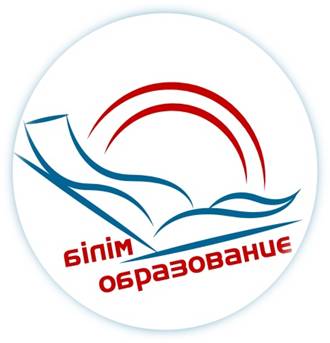 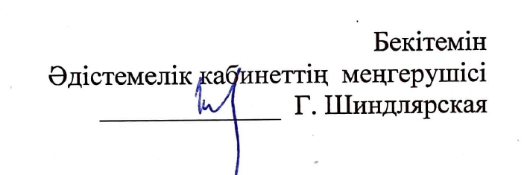 ҚАЛАЛЫҚ СЕМИНАР БАҒДАРЛАМАСЫ«Жобалау қызметі арқылы мектеп жасына дейінгі балалардың шығармашылық әлеуетін дамыту»қызметке жаңадан келгенмектепке дейінгі білім беру ұйымдарының педагогтері үшін "Мамандыққа ену" ЖОБАСЫПРОГРАММА ГОРОДСКОГО СЕМИНАРАПРОЕКТ «Вхождение в профессию»для педагогов дошкольных организаций образования,вновь вступивших в должность«Развитие творческого потенциала детей дошкольного возраста через проектную деятельность»Павлодар қ., 2022, қазанӨткізілу күні: 11.10.2022, 15.00-16.00Семинарды ұйымдастырушы: КМҚК«№ 112 сәбилер бақшасы» Мукашева Асемгуль Десенбаенва, Павлодар қ. №112 сәбилер бақшасының әдіскері Тіркеу: 14.45-16.00 Форматы: конференцияМодератор: Нургалиева Н.К., Павлодар қ. білім беру бөлімінің әдіскеріСеминардың мақсаты: Мектепке дейінгі ұйымдағы жобалау қызметі туралы педагогтердің білімін нақтылау және кеңейтуДата проведения: 11.10.2022, 15.00-16.00Организатор семинара: КГКП «Ясли-сад № 112» , Мукашева Асемгуль Десенбаевна, методист  ясли-сада № 112 г.ПавлодараРегистрация: 14.45-16.00 Формат: конференция Модератор: Нургалиева Н.К., методист отдела образования г. ПавлодараЦель семинара: Уточнение и расширение знаний педагогов о проектной деятельности в дошкольной организации15.00-10.05Кіріспе сөз семинар бағдарламасымен танысуНургалиева Нургуль Кайроллаевна.,Павлодар қаласы білім беру бөлімінің әдіскеріСеминарға қатысушылардың сөз сөйлеуіСеминарға қатысушылардың сөз сөйлеуіСеминарға қатысушылардың сөз сөйлеуі15.05-15.15Мектепке дейінгі білім берудегі жобалық қызметЧайкина Галина Федоровна мектепалды даярлық  «Г» тобының тәрбиешісі, «№112 сәбилер бақшасы» КМҚК15.15-15.20Жобалау қызметі арқылы мектеп жасына дейінгі балалардың шығармашылық әлеуетін дамытуМусина Кунсулу Кайрулаевна мектепалды даярлық  «В» тобының тәрбиешісі, «№112 сәбилер бақшасы» КМҚК15.20-15.35«Қалдықтарды сұрыптау - туған өлкенің табиғатын сақтау!»  танымдық-зерттеу жобасы бойынша жұмыстың тұсаукесеріСмаилова Сауле Казиевна мектепалды даярлық  «А» тобының тәрбиешісі, «№112 сәбилер бақшасы» КМҚК КӨРМЕ КӨРМЕ КӨРМЕ15.35-15.40Семинар тақырыбы бойынша материалдар көрмесіМукашева Асемгуль Десенбаевна «№112 сәбилер бақшасы» КМҚК әдіскері15.40-15.50Қатысушылармен диалог. Семинар бойынша ұсыныстарНургалиева Нургуль Кайроллаевна.Павлодар қ. білім беру бөлімінің әдіскері15.50-16.00Рефлексия.Семинар қатысушылары15.00-10.05Вступительное слово знакомство с программой семинараНургалиева Нургуль Кайроллаевна., методист отдела образования г.ПавлодараВыступление участников семинараВыступление участников семинараВыступление участников семинара15.05-15.15Проектная деятельность в дошкольном образованииЧайкина Галина Федоровна воспитатель  группы предшкольной подготовки  «Г» КГКП «Ясли – сад № 112»15.15-15.20Развитие творческого потенциала детей дошкольного возраста через проектную деятельностьМусина Кунсулу Кайрулаевна воспитатель  группы предшкольной подготовки  «В»  КГКП «Ясли – сад № 112»15.20-15.35Презентация работы по познавательно -исследовательскому проекту «Сортируя отходы – сохраняем природу родного края!» Смаилова Сауле Казиевна воспитатель  группы предшкольной подготовки  «А»  КГКП «Ясли – сад № 112»ВЫСТАВКАВЫСТАВКАВЫСТАВКА15.35-15.40Выставка материалов по теме семинараМукашева Асемгуль Десенбаевна методист  КГКП «Ясли – сад № 112»15.40-15.50Диалог с участниками. Рекомендации  по семинаруНургалиева Нургуль Кайроллаевна., методист отдела образования г.Павлодара15.50-16.00Рефлексия.Участники  семинара